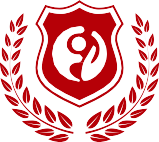 2022年暑假“名校进名企”项目申   请   表申 请 者：     联系电话：    电子信箱：     所在院系：     年    月    日2022年暑假“名校进名企”项目申请表学生签字：                                  填表日期：     年      月      日姓名姓名姓名姓名拼音姓名拼音性别性别性别性别男□ 女□ 男□ 女□ 男□ 女□ 男□ 女□ 蓝底一寸照片蓝底一寸照片出生地出生地出生地出生日期出生日期出生日期出生日期出生日期蓝底一寸照片蓝底一寸照片身份证号身份证号身份证号蓝底一寸照片蓝底一寸照片家庭地址家庭地址家庭地址邮编邮编邮编邮编蓝底一寸照片蓝底一寸照片国内院校国内院校国内院校学院专业学院专业学院专业蓝底一寸照片蓝底一寸照片年级年级年级E-mailE-mailE-mailE-mail手机号码手机号码手机号码手机号码手机号码专业介绍专业介绍专业介绍成绩排名成绩排名成绩排名成绩排名成绩排名成绩排名成绩排名成绩排名成绩排名成绩排名成绩排名成绩排名成绩排名成绩排名成绩排名成绩排名成绩排名成绩排名成绩排名成绩排名成绩排名成绩排名成绩排名成绩排名成绩排名成绩平均分成绩平均分班级排名班级排名班级排名        /        /        /        /        /        /        /CETCET家 庭 基 本 信 息家 庭 基 本 信 息家 庭 基 本 信 息家 庭 基 本 信 息家 庭 基 本 信 息家 庭 基 本 信 息家 庭 基 本 信 息家 庭 基 本 信 息家 庭 基 本 信 息家 庭 基 本 信 息家 庭 基 本 信 息家 庭 基 本 信 息家 庭 基 本 信 息家 庭 基 本 信 息家 庭 基 本 信 息家 庭 基 本 信 息家 庭 基 本 信 息家 庭 基 本 信 息家 庭 基 本 信 息家 庭 基 本 信 息家 庭 基 本 信 息家 庭 基 本 信 息家 庭 基 本 信 息家 庭 基 本 信 息家 庭 基 本 信 息父 亲工作单位及职务工作单位及职务工作单位及职务工作单位及职务工作单位及职务电话电话电话母 亲工作单位及职务工作单位及职务工作单位及职务工作单位及职务工作单位及职务电话电话电话父母是否支持参与项目父母是否支持参与项目父母是否支持参与项目父母是否支持参与项目父母是否支持参与项目□是  □否□是  □否□是  □否□是  □否父母签字父母签字父母签字父母签字自 我 介 绍自 我 介 绍自 我 介 绍自 我 介 绍自 我 介 绍自 我 介 绍自 我 介 绍自 我 介 绍自 我 介 绍自 我 介 绍自 我 介 绍自 我 介 绍自 我 介 绍自 我 介 绍自 我 介 绍自 我 介 绍自 我 介 绍自 我 介 绍自 我 介 绍自 我 介 绍自 我 介 绍自 我 介 绍自 我 介 绍自 我 介 绍自 我 介 绍